Um outro ano se passou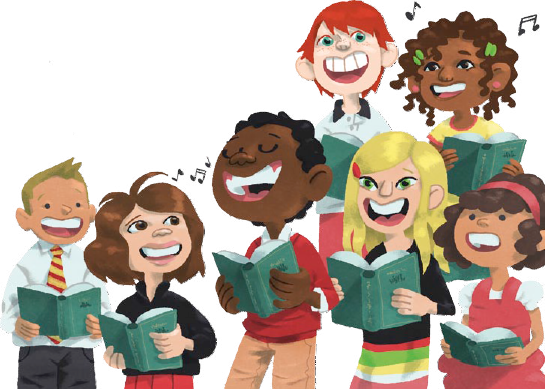 Mais velho então você ficouMais juízo ganhou, se vê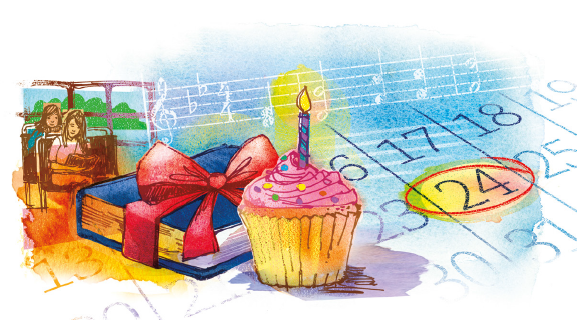 Parabéns a você!